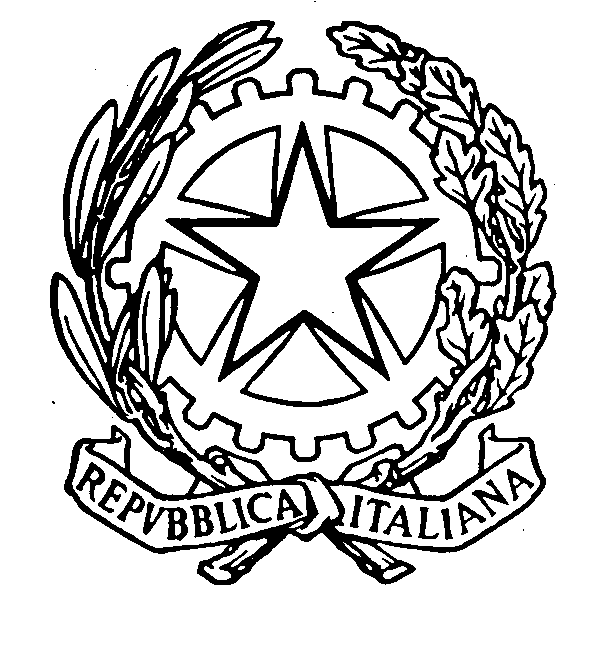 Ministero dell’IstruzioneISTITUTO COMPRENSIVO STATALE “ T. CROCI” Via Chopin N. 9 - 20037 Paderno Dugnano (MI) Tel. n. 02/ 9181045       C.f. 97667170159        fax  n. 02/ 99045055e-mail  miic8fj00v@istruzione.it      e-mail pec  miic8fj00v@pec.istruzione.it RUBRICA VALUTATIVA DELL’ELABORATO FINALE a.s.2019/2020NOME E COGNOME:CLASSE:COMPETENZE CHIAVEDIMENSIONEOTTIMODISTINTOBUONOSUFFICIENTENON SUFFICIENTE10-98765Competenza alfabetica funzionaleCompetenza multilinguisticaCompetenza personale, sociale e capacità di imparare ad imparareCapacità di raccogliereinformazioni e diorganizzare i contenutiappresi attraverso imateriali consultati.L’alunno ha una conoscenza articolata e ricca delle informazioni.Organizza le informazioniin modo organico e personale.L’alunno sa mettere in relazione molte informazioni.L’alunno ha una conoscenza più che buona delleinformazioni.Sa organizzare le informazioni in modo organico.L’alunno sa mettere in relazione alcune informazioni.L’alunno ha una conoscenzaaccettabile delleinformazioni.Organizza le informazioniin modo semplice.L’alunno sa mettere in relazione informazioni, se guidato.L’alunno ha una conoscenzalimitata delleinformazioni.Fatica ad organizzare e a mettere in relazione leinformazioni.L’alunno non realizza l’elaborato.Competenza matematica e competenza di base in scienze e tecnologieCompetenza digitaleCompetenza in materia di consapevolezza ed espressione culturaleCapacità di individuaregli strumenti piùadatti a presentare il proprio lavoro personale (anche in modo interattivo).L’alunno realizza un elaboratomolto ricco ed articolato.L’alunno è in gradodi sfruttare appieno con consapevolezza e sicurezzale funzionidei programmi utilizzati.L’alunno realizza un elaborato completo e articolato.L’alunno è in gradodi sfruttare con consapevolezza le funzionidei programmi utilizzati.L’alunno realizza un semplice elaborato.L’alunno è in grado di sfruttare le funzioni di base dei programmi utilizzati.L’alunno realizza con difficoltà un semplice elaborato.Fatica ad utilizzareanche le funzionibase dei programmi utilizzati.L’alunno non realizza l’elaborato.Competenza imprenditorialeCompetenza in materia di consapevolezza ed espressione culturaliCapacità di dare contributioriginali e creativial lavoro.L’alunno ha prodottocontributi originalie personali.Ha un’ottimacapacità di interpretazionecritica.L’alunno ha prodottocontributi personali.Ha una buona capacitàdi interpretazionecritica.L’alunno ha prodottolavori con un apportopersonale limitato.Ha una bassa capacitàdi interpretazionecritica.L’alunno ha prodotto un lavoro privo di contributi personali.Non ha capacitàdi interpretazionecritica.L’alunno non realizza l’elaborato.Competenza personale, sociale e capacità di imparare ad imparareMotivazione e passionenel lavoro.Comunica in modocoinvolgente e personalizzato.Ha avutouna forte motivazioneal lavoro.Comunica in modopersonalizzato. Ha avutouna buona motivazioneal lavoro.Comunica in modostereotipato.Ha avuto una bassamotivazione allavoro.Comunica in modo impersonale.Non ha avuto unamotivazione al lavoro.L’alunno non realizza l’elaborato.Competenza alfabetica funzionaleCompetenza multilinguisticaCapacità ed efficacia comunicativa.L’alunno comunica in modo completo, adeguato, articolato e con uso appropriato del lessico e dei termini disciplinari specifici, anche in lingua straniera.L’alunno comunicain modo adeguato e con uso corretto del lessico e dei termini disciplinari specifici.L’alunno comunicain modo semplice ma chiaro.L’alunno comunicain modoframmentario epoco scorrevole.L’alunno non realizza l’elaborato.Valutazione finaleValutazione finaleValutazione finaleValutazione finaleValutazione finaleValutazione finale